WEEKLY CROSSWORD – December 6, 2020 | Issue 5631 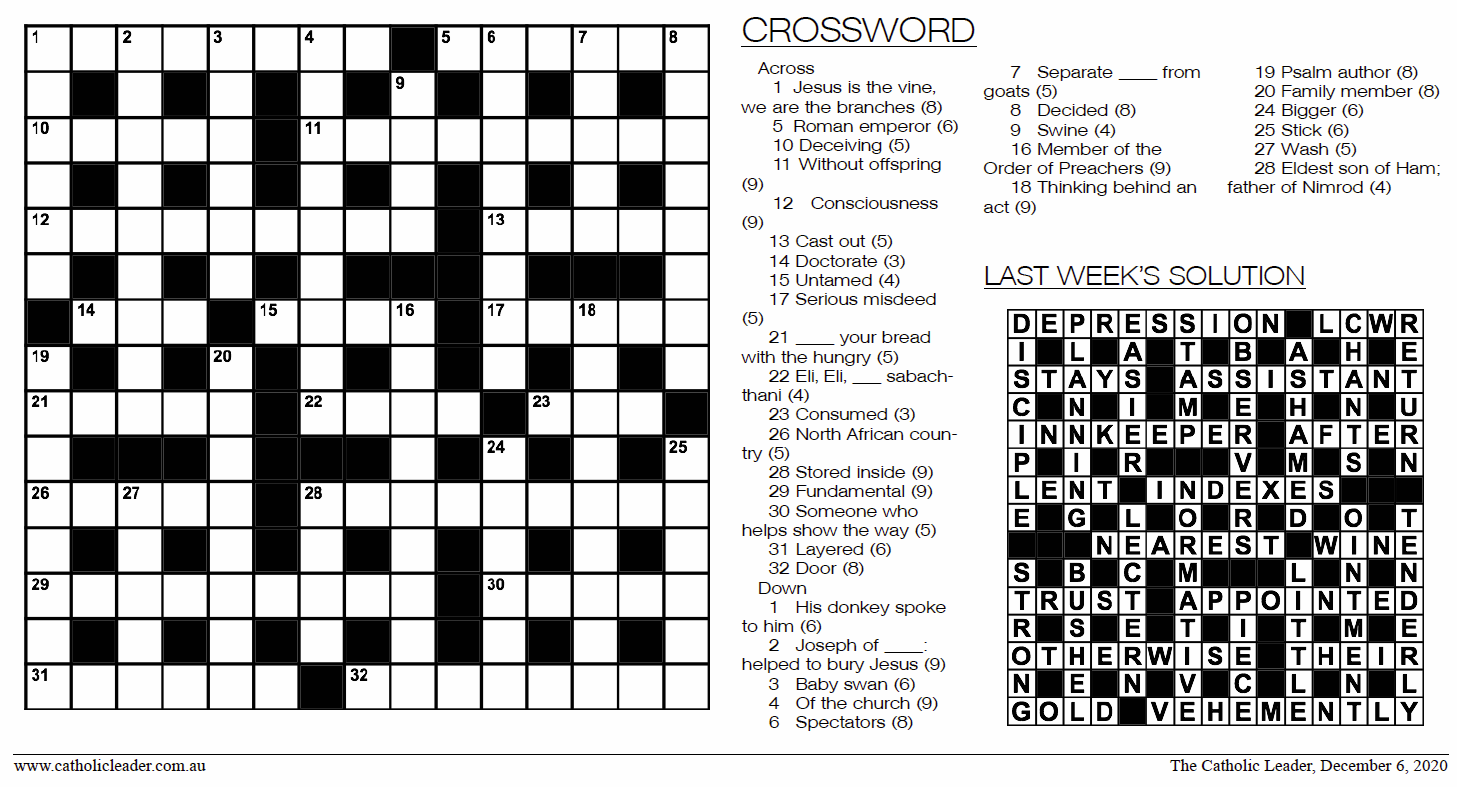 